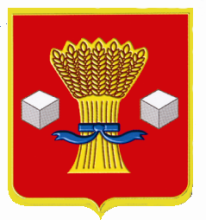 АдминистрацияСветлоярского муниципального района Волгоградской областиПОСТАНОВЛЕНИЕОт 23.06.2016                            № 934О назначении публичных слушаний по проекту планировки и межевания территории расположенной в 200м западнее перекрестка ул. Мелиоративная с ул. Лучкинская, р.п. Светлый Яр.        В соответствии с Федеральным законом от 06 ноября 2003 №131-ФЗ «Об общих принципах организации местного самоуправления в Российской Федерации», со статьей 45 Градостроительного кодекса Российской Федерации, руководствуясь решением Светлоярской районной думы Волгоградской области от 7 ноября 2008 г. N 45/283 «Об утверждении положения о порядке организации и проведения публичных слушаний в Светлоярском муниципальном районе», в целях соблюдения прав человека на благоприятные условия жизнедеятельности и участие населения в осуществлении местного самоуправления в форме привлечения его к обсуждению проекта планировки и межевания территории, руководствуясь Уставом Светлоярского муниципального района Волгоградской области,постановляю:Назначить публичные слушания на 26 июля 2016 г. в 16.00 по проекту планировки и межевания территории расположенной в 200м западнее перекрестка ул. Мелиоративная с ул. Лучкинская, р.п. Светлый Яр.Провести публичные слушания в администрации Светлоярского муниципального района, в актовом зале на первом этаже.3. Жители Светлоярского городского поселения могут ознакомиться с проектом планировки и межевания территории расположенной в 200м западнее перекрестка ул. Мелиоративная с ул. Лучкинская, р.п. Светлый Яр., в отделе архитектуры, строительства и ЖКХ администрации Светлоярского муниципального района находящемуся по адресу: Волгоградская область, Светлоярский район, р.п. Светлый Яр, ул. Спортивная д.5, кабинет № 57, начиная с 8 июля 2016 года. 4. Предложения и рекомендации по проекту планировки и межевания территории расположенной в 200м западнее перекрестка ул. Мелиоративная с ул. Лучкинская, р.п. Светлый Яр.,, представляются в отдел архитектуры, строительства и ЖКХ администрации Светлоярского муниципального района (Волгоградская область, Светлоярский район, р.п. Светлый Яр, ул. Спортивная д.5, кабинет № 57) в письменном виде в срок до 18 июля 2016 года.      5. Отделу по муниципальной службе, общим и кадровым вопросам (Иванова Н.В.) направить данное постановление для опубликования в районной газете «Восход» и на официальном сайте администрации Светлоярского муниципального района www.svyar.ru.     6. Контроль над исполнением настоящего постановления возложить на заместителя главы администрации Светлоярского муниципального района Плахотнюка А.В. Глава муниципального района                                                                 Б.Б. КоротковИсп. Жуков В.И.